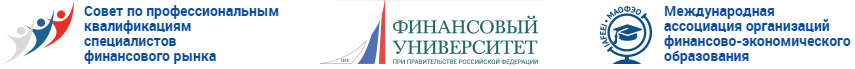 Международная научно-методическая конференция
«Образование будущего: новые кадры для новой экономики»21 – 23 марта 2018 г.Программа Круглого стола «Цифровая экономика: вызовы современному обществу или новые кадры для социально-экономического развития России»22 марта, четверг14.00-18.00Ленинградский проспект, дом 51, корп. 1 ауд. 0909Модераторы:Ручкина Г.Ф. - руководитель Департамента правового регулирования экономической деятельности Финансового университета, д.ю.н., профессорКурбанов Р.А. - заведующий кафедрой гражданско-правовых дисциплин РЭУ им. Г.В. Плеханова, руководитель секретариата делегации РФ в Европейской комиссии за демократию через право (Венецианской комиссии), д.ю.н.Багреева Е.Г. - профессор Департамента правового регулирования экономической деятельности Финансового университета, д.ю.н., профессорВопросы для обсуждения:1. Блокчейн-технологии и смарт-контракты: место юриста в новой цифровой экономике.2. Атлас новых юридических профессий в цифровом обществе.3. Обучающие программы нового поколения как необходимый компонент качественной подготовки юристов для цифровой экономики.4. Новые подходы к методическому обеспечению образовательного процесса.5. Образовательные технологии: от классического подхода к инновационному.Основные докладчики:Адилов Надир Адил оглы – доктор философии по юридическим наукам, Cоветник председателя Государственного агентства по обслуживанию граждан и социальным инновациям при Президенте Азербайджанской Республики, заведующий отделением Hационального законодательства и Mеждународного права Института по Правам Человека Национальной Академии Наук Азербайджана, Заместитель председателя Конфедерации Юристов Азербайджана (Азербайджанская Республика, г. Баку)Тема доклада «Социальные инновации по цифролизации обслуживания граждан Азербайджана: на примере АСАН» Божидар Митрович – доктор юридических наук, профессор, Председатель Совета по статусным вопросам Диаспоры Республики Сербии (Республика Сербия, г. Белград) Тема доклада «Мультимедийные учебные комплексы как основа воспитания лидеров в цифровой экономике (на примере учебного комплекса по Рекламационному праву и с демонстрацией цифрового путеводителя по Москве)»Станко Беатовича, профессор Университета, председатель Ассоциации сербской уголовного права и криминологии: теория и практика (Сербия, г. Белград)Тема доклада «Тенденции в юридическом образовании в условиях цифролизации общества»Болвачев Алексей Ильич – доктор экономических наук, профессор, РЭУ им. Г.В. Плеханова (Россия, г. Москва)Тема доклада «Внедрение в образовательный процесс магистерского курса по цифровой экономике»Cулицкий Роман, руководитель IT-сервисов компании TIETO Rus (Россия, г.Москва)Тема доклада «Запросы к образованию от IТ- компании»Федорович Александр Владимирович – кандидат культурологии, доцент кафедры экономики культуры и правоведения, Московского Государственного Института Культуры (Россия, г. Москва)Тема доклада «Цифровая экономика: вызовы в социально – культурной сфере»Шкляр Татьяна Львовна – кандидат экономических наук, доцент кафедры рекламы, связей с общественностью и дизайна РЭУ им Г.В. Плеханова (Россия, г. Москва)Тема доклада «Экономико-правовой аспект в гибридной реальности»Попова Анна Владиславовна, д.ю.н., доцент Департамента правового регулирования экономической деятельности Финансового университета при Правительстве Российской Федерации (Россия, г. Москва)Тема доклада «Теория трансгуманизма в системе образования: правовые и нравственные аспекты»Абрамов Сергей Геннадьевич, к.ю.н., доцент Департамента правового регулирования экономической деятельности Финансового университета при Правительстве Российской Федерации (Россия, г. Москва)Тема доклада «Изменение компетенций юриста в связи с внедрением цифровых технологий в общественные отношения»Карпухин Дмитрий Вячеславович, к.ю.н., доцент Департамента правового регулирования экономической деятельности Финансового университета при Правительстве Российской Федерации (Россия, г. Москва)Тема доклада «Цифровая экономика: потенциальные риски воздействия негативной информации и пути их минимизации»Бочкова Светлана Сергеевна, к.ю.н., доцент Департамента правового регулирования экономической деятельности Финансового университета при Правительстве Российской Федерации (Россия, г. Москва)Тема доклада «Возможности применения компетентностного подхода в юридическом образовании»В обсуждении примут участие:Агузарова Лариса Асланбековна, доцент Северо-Осетинского государственного университета имени К. Л. Хетагурова (Россия)Ананьев Олег Александрович, сотрудник ООО «Бинес-талисман» (Россия)Алексашина Татьяна Викторовна, доцент Российского университета транспорта (МИИТ)"Базилюк Тарас Александрович, Советник ректора Финансового университета при Правительстве Российской Федерации (Россия)Байкова Елена Ивановна, доцент Костанайского филиала Челябинского государственного университета (Россия)Баракина Елена Юрьевна, ассистент Департамента правового регулирования экономической деятельности Финансового университета при Правительстве Российской Федерации (Россия)Батюкова Вера Евгеньевна, доцент Департамента правового регулирования экономической деятельности Финансового университета при Правительстве Российской Федерации (Россия)Бабынина Лилия Сергеевна, доцент РЭУ им. Г.В. ПлехановаБерезин Максим Юрьевич, профессор Департамента правового регулирования экономической деятельности Финансового университета при Правительстве Российской Федерации (Россия)Борисова Лилия Владимировна, доцент Финансового университета при Правительстве Российской Федерации (Россия)Брушкова Людмила Алексеевна, доцент Департамента правового регулирования экономической деятельности Финансового университета при Правительстве Российской Федерации (Россия)Беседкина Наталья Ивановна, доцент Департамента правового регулирования экономической деятельности Финансового университета при Правительстве Российской Федерации (Россия)Васильева Оксана Николаевна, доцент Департамента правового регулирования экономической деятельности Финансового университета при Правительстве Российской Федерации (Россия)Васильева Елена Викторовна, доцент Финансового университета при Правительстве Российской Федерации (Россия)Ватолкина Антонина Михайловна, кандидат психологических наук, член Комитета ТПП РФ по развитию профессионального и бизнес- образования, руководитель проектов по развитию малых городов ТПП МО (Россия)Вильская Наталья Викторовна, преподаватель Департамента правового регулирования экономической деятельности Финансового университета при Правительстве Российской Федерации (Россия)Гайсина Ольга Сергеевна, доцент Финансового университета при Правительстве Российской Федерации (Россия)Галуцкий Геннадий Максимович, сотрудник Ассоциации экономики, науки и техники в сфере культуры (Россия)Головченко Оксана Николаевна, преподаватель Департамента правового регулирования экономической деятельности Финансового университета при Правительстве Российской Федерации (Россия)Говедарица Милимир, профессор (Сербия)Григоров Кирилл Николаевич, ассистент Департамента правового регулирования экономической деятельности Финансового университета при Правительстве Российской Федерации (Россия)Гримальская Светлана Александровна, доцент Департамента правового регулирования экономической деятельности Финансового университета при Правительстве Российской Федерации (Россия)Григорович Елена Валерьевна, доцент Департамента правового регулирования экономической деятельности Финансового университета при Правительстве Российской Федерации (Россия)Земсков Владимир Васильевич, доцент Финансового университета при Правительстве Российской Федерации (Россия)Зорин Роман Георгиевич, заведующий кафедрой гражданского и уголовного права Барановичиского государственного университета (Белорусь)Игошев Андрей Константинович, ННГУ им. Н.И. Лобачевского (Россия) Даг Древатне, адвокат (Королевство Норвегия) Дадалко Василий Александрович, доцент Финансового университета при Правительстве Российской Федерации (Россия)Дахненко Светлана Сергеевна, доцент Департамента правового регулирования экономической деятельности Финансового университета при Правительстве Российской Федерации (Россия)Демкина Надежда Ибрагимовна, Директор колледжа информатики и программирования (Россия)Дедов Николай Петрович, доцент Финансового университета при Правительстве Российской Федерации (Россия)Дробышева Наталия Николаевна, доцент Финансового университета при Правительстве Российской Федерации (Россия)Ефимова Нина Александровна, преподаватель Департамента правового регулирования экономической деятельности Финансового университета при Правительстве Российской Федерации (Россия)Кадыров Павел Робертович, доцент Челябинского государственного университета, Института экономики отраслей бизнеса и администрирования (Россия)Кочепасова Татьяна Юрьевна, доцент Департамента правового регулирования экономической деятельности Финансового университета при Правительстве Российской Федерации (Россия)Костылева Галина Владимировна, доцент департамента правового регулирования экономической деятельности Финансового университета при Правительстве Российской Федерации (Россия)Киселёва Наталья Ильинична, доцент Финансового университета при Правительстве Российской Федерации (Россия)Короткова Мария Владимировна, доцент Департамента правового регулирования экономической деятельности Финансового университета при Правительстве Российской Федерации (Россия)Куприков Петр Сергеевич, Директор Аналитического центра Финансового университета при Правительстве Российской Федерации (Россия)Легкодыменко Юлия Петровна, Советник ректора Финансового университета при Правительстве Российской Федерации (Россия)Лукьяненко Галина Ивановна, доцент Финансового университета при Правительстве Российской Федерации (Россия)Матвеев Олег Викторович, доцент Финансового университета при Правительстве Российской Федерации (Россия)Маторина Людмила Николаевна, доцент Финансового университета при Правительстве Российской Федерации (Россия)Меньшикова Маргарита Аркадьевна, доцент Технологического университета (Россия)Мизякина Ольга Борисовна, доцент Саратовского социально-экономического института (филиал) РЭУ им. Г.В. Плеханова (Россия)Назарова Наталья Александровна, доцент Финансового университета при Правительстве Российской Федерации (России)Нефёдова Виктория Алексеевна, Главный специалист Аналитического центра Финансового университета при Правительстве Российской Федерации (Россия)Николаева Юлия Валентиновна, профессор Департамента правового регулирования экономической деятельности Финансового университета при Правительстве Российской Федерации (России)Осипова Инна Алексеевна, доцент Финансового университета при Правительстве Российской Федерации (Россия)Омарова Лейла Бунияминовна, доцент Финансового университета при Правительстве Российской Федерации (Россия)Приженникова Алена Николаевна, доцент Департамента правового регулирования экономической деятельности Финансового университета при Правительстве Российской Федерации (Россия)Попова Наталия Федоровна, профессор Департамента правового регулирования экономической деятельности Финансового университета при Правительстве Российской Федерации (Россия)Петюкова Оксана Николаевна, профессор Департамента правового регулирования экономической деятельности Финансового университета при Правительстве Российской Федерации (Россия)Пухова Марина Михайловна, доцент Финансового университета при Правительстве Российской Федерации (России)Рыбчинская Ирина Владимировна, сотрудник АНО «Южное региональное агентство развития квалификаций» (России)Салиенко  Наталья Владимировна, доцент МГТУ им.Н.Э.БауманаСарнаков Игорь Валериевич, доцент Департамента правового регулирования экономической деятельности Финансового университета при Правительстве Российской Федерации (России)Сарнакова Александра Вадимовна, доцент Департамента правового регулирования экономической деятельности Финансового университета при Правительстве Российской Федерации (России)Самигулина Алла Викторовна, доцент Департамента правового регулирования экономической деятельности Финансового университета при Правительстве Российской Федерации (России)Сахарова Наталья Валерьевна, доцент Финансового университета при Правительстве Российской Федерации (России)Семешин Юрий Николаевич, аспирант Департамента правового регулирования экономической деятельности Финансового университета при Правительстве Российской Федерации (Россия)Свиридова Екатерина Александровна, доцент Департамента правового регулирования экономической деятельности Финансового университета при Правительстве Российской Федерации (Россия)Симаева Евгения Петровна, доцент Департамента правового регулирования экономической деятельности Финансового университета при Правительстве Российской Федерации (Россия)Соловкина Екатерина Дмитриевна, доцент Департамента правового регулирования экономической деятельности Финансового университета при Правительстве Российской Федерации (Россия)Терехов Сергей, бизнесмен: MBA, DBA (Россия)Трофимов Дмитрий Викторович, доцент Финансового университета при Правительстве Российской Федерации (Россия)Фатхутдинова Альбина Мансуровна, доцент Департамента правового регулирования экономической деятельности Финансового университета при Правительстве Российской Федерации (Россия)Фроде Мо, торговый представитель Посольства Королевства Норвегии в РоссииФедорович Александр Владимирович, доцент Московского государственного института культуры (Россия)Хорошилов Александр Владиевич, доктор экономических наук, профессор, советник директора Института ЮНЕСКО по информационным технологиям в образовании (ИИТО ЮНЕСКО) (Россия)Щурина Светлана Валентиновна, доцент Финансового университета при Правительстве Российской Федерации (Россия)Яковлев Владимир Михайлович, доцент Финансового университета при Правительстве Российской Федерации (Россия)Организационный комитет круглого стола: Багреева Е.Г., профессор Департамента правового регулирования экономической деятельности Финансового университета при Правительство Российской Федерации, д.ю.н., профессорВасильева О.Н., доцент Департамента правового регулирования экономической деятельности Финансового университета при Правительство Российской Федерации, к.ю.н., доцентРучкина Г.Ф., руководитель Департамента правового регулирования экономической деятельности Финансового университета при Правительство Российской Федерации, д.ю.н., профессор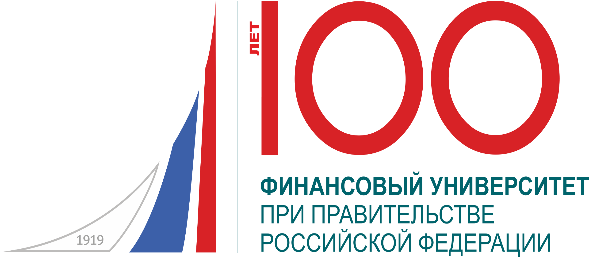 